首都医科大学附属卫生学校（原铁路卫生学校）位置示意图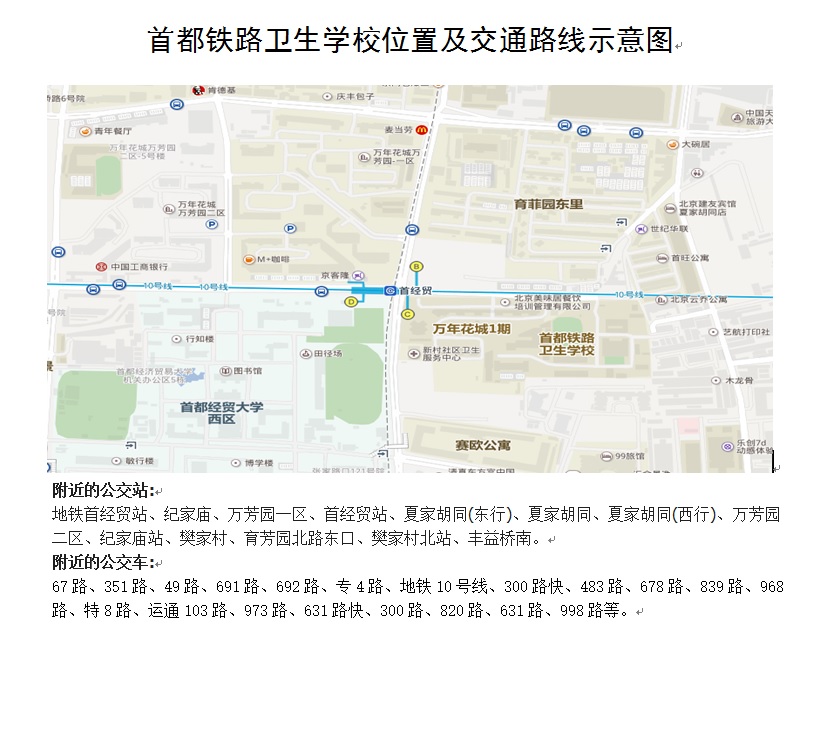 